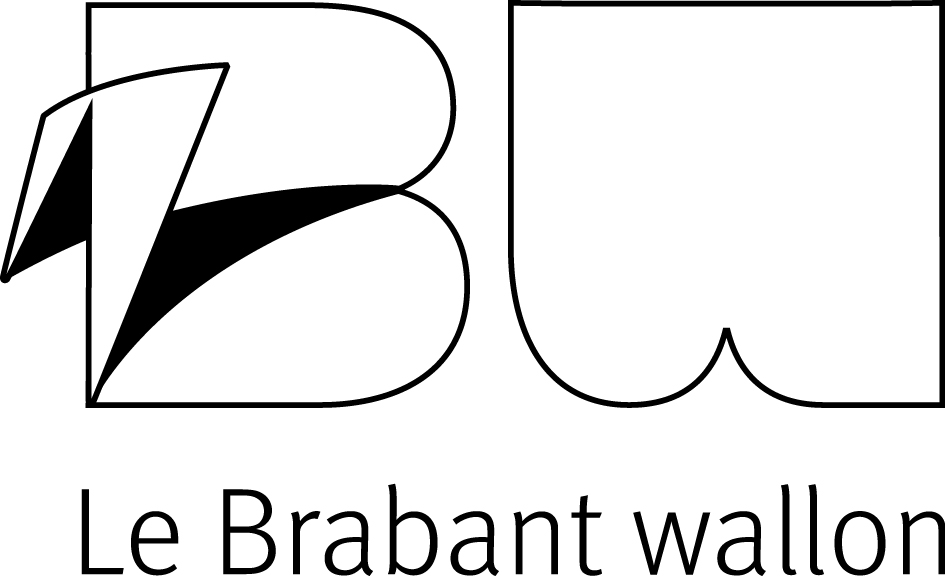 Subventionnement de projets visant la sensibilisation à l’environnement et à la biodiversité dans les écoles primaires du Brabant wallonFORMULAIRE DE DEMANDENom de l’établissement scolaire: 	Nombre de classes de l’établissement scolaire: 	Nom du (de la) directeur(trice): 	Nom du porteur du projet au sein de l’établissement scolaire : 	Adresse de l’établissement : Rue et numéro : 	Code postal : ............................ Commune : 	Téléphone : 	 E-mail : 	Site Internet : 	Nom du pouvoir organisateur ou du Comité de parents : 	Adresse : Rue et numéro : 	Code postal : ............................ Commune : 	Téléphone : 	 E-mail : 	N° de compte en banque du pouvoir organisateur où la subvention pourra être versée : BE    Nom du responsable du dossier au sein du pouvoir organisateur ou du Comité de parents: 	Téléphone : 	 E-mail: 	2.1 Type de projetprojet de classe projet de cycle projet d’école2.2 Thèmes abordés :alimentation durable biodiversitédéchets eau énergie commerce équitable2.3 Description du projet (objectifs poursuivis, réalisation concrète …..)2.3.1 Volet sensibilisation2.3.2 Le cas échéant, animation choisie dans le catalogue des animations subventionnées par le Brabant wallon :2.3.3 Volet mise en pratique2.4. Planning de réalisation du projet : 	2.5. Si le demandeur introduit plusieurs dossiers, ordre de priorité :1ère priorité : 	2ème priorité : 	3ème priorité : 	3.1. Budget prévisionnel poste par poste (joindre une page si nécessaire) et/ou devis pour le matériel ou les équipements à acquérir (joindre la copie des devis) : 3.2 Subvention demandéeNombre d’annexe(s) :Date :Nom et signature de la de la personne habilitée à représenter juridiquement l’établissement scolaire* ou le Comité de parents*Le Directeur général et le Bourgmestre s’il s’agit d’une école communaleCe formulaire, complété et signé par les personnes habilitées à représenter le demandeur, est à renvoyer avant le 31 mai à l’adresse suivante : Brabant wallonDirection d’administration de l’économie et du développement territorialService de l’environnement et du développement territorialParc des Collines - Bâtiment ArchimèdePlace du Brabant Wallon 11300 Wavreou par courriel à l’adresse suivante : developpementterritorial@brabantwallon.be1. RESPONSABLE DU PROJET2. PROJET3. ASPECTS FINANCIERS